CodesSnaps - Psyched for STEAM Short Course OutlineScheduleDetailsPart 1.  IntroductionPart 2.  Getting to know SPHERO SPRK+MENTORS: Prior to starting Part 3, lay out Obstacle Course using Diagram 3.1 on the SPRK+ table.  Part 3.  Extend Your KnowledgeVERY IMPORTANT:  Return SPRK+ to a charging station before going on break.During the break, the two tables will be set up with a City layout.  Each team will also get a Graphics Board which has a scale layout of the City they will use.  Two teams will share the large city.  One team will use the small city.Part 4.  City ChallengePart 5.  Wrap-UpDiagram 3.1Note:  Two teams are sharing the big table for this exercise.  The dividing noodle is in place, giving each team a 5’ x 5’ area.  The third team has the smaller table all to themselves.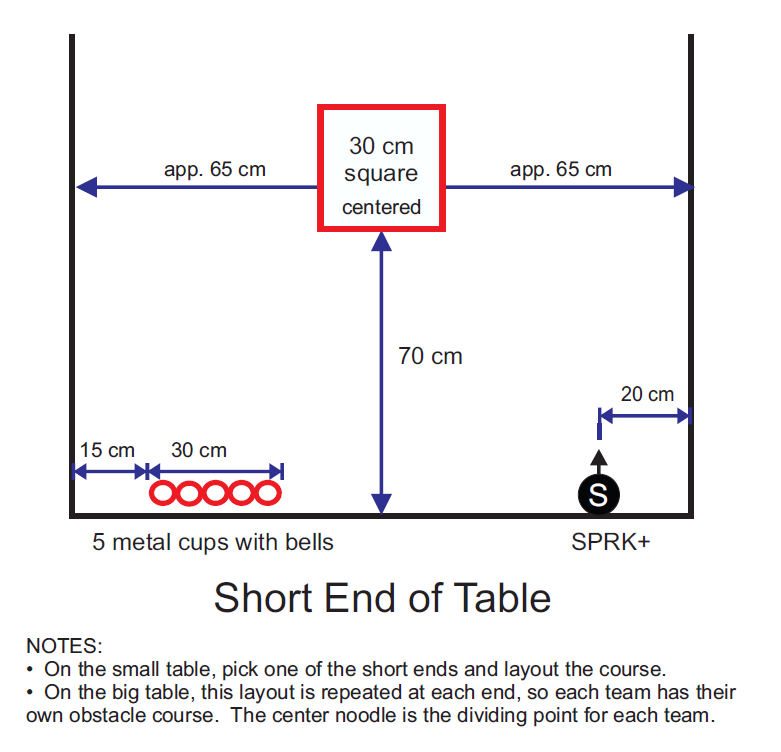 Diagram 3.2 Option 1Note:  Two teams are sharing the big table for this exercise.  The dividing noodle is in place, giving each team a 5’ x 5’ area.  The third team has the smaller table all to themselves.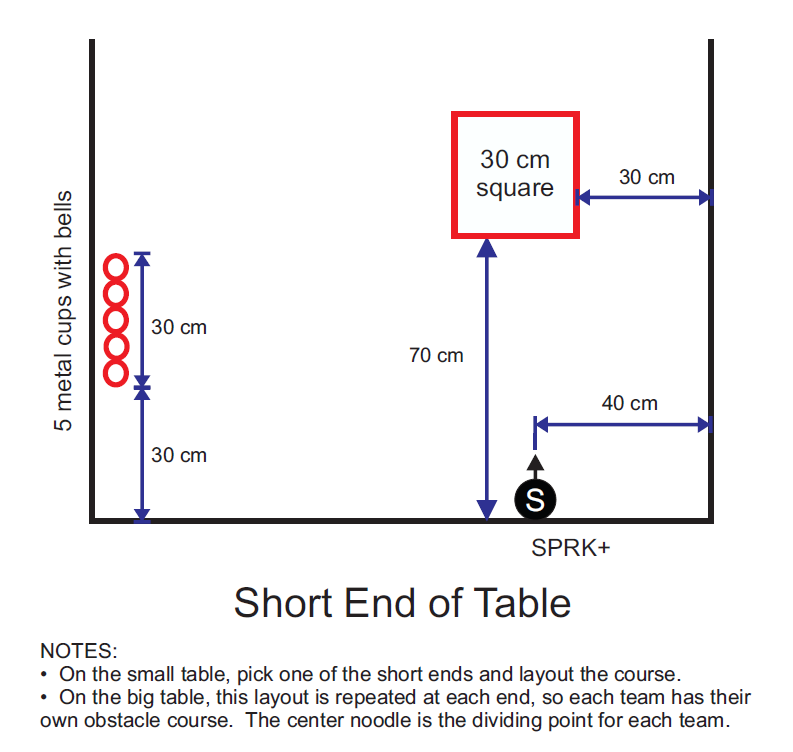 Diagram 3.2 Option 2Note:  Two teams are sharing the big table for this exercise.  The dividing noodle is in place, giving each team a 5’ x 5’ area.  The third team has the smaller table all to themselves.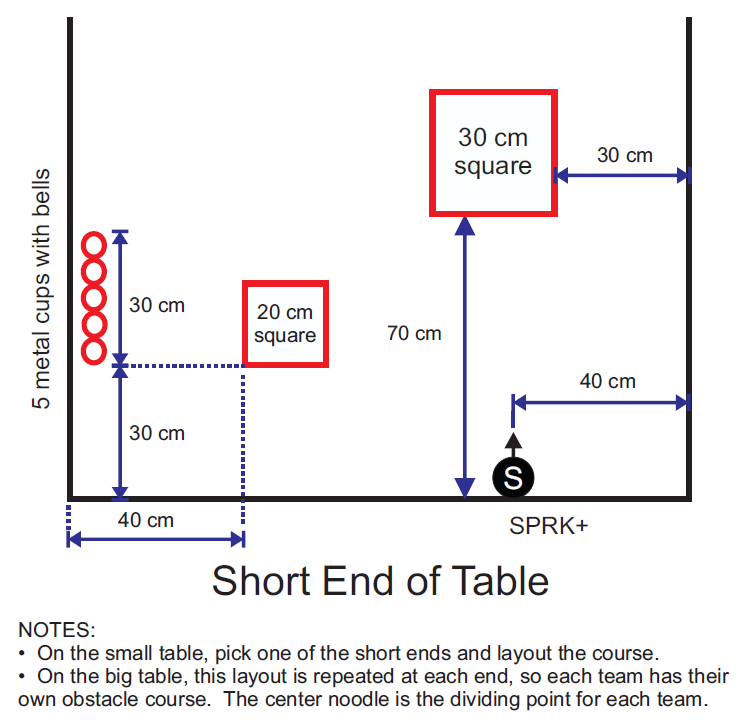 TimeActivityTypeLeader(s)12:35 – 12:50IntroductionTalkTim12:50 – 1:20Getting to know SPRK+ Team ActivityTeam Mentors1:20 – 1:50 Extend Your KnowledgeTeam ActivityTeam Mentors1:50 – 2:00Break & City Setup2:00 – 2:50City ChallengeTeam ActivityTeam Mentors2:50 – 3:00Wrap-UpGroup DiscussionTimContentLogisticsIntroductionPurposeIntroduce MentorsSphero SPRK+ OverviewHow it worksAccuracy (First team activity will demo this)CodeSnaps OverviewCommands used for codingLook through Command Box, point out:Left/Right Turn has two typesRepeat has End RepeatSet Color To & SpinPlaces for numbers (numbers on team table)Activity OverviewGetting to know Sphero SPRK+ – basic movementsExtending your knowledge – obstacle courseCity Challenge – use what you’ve learned to navigate a cityMentors RoleExplain objectiveAnswer questionsScan CodeOrient SPRK+Narrate SPRK+ movements on courseAll gather around the big tablePull up chairsTeams stay togetherMaterials/EquipmentSphero for each team (3)CodeSnaps Command box (3)ContentLogisticsCodeSnaps ReviewMentor:addresses any question from introdemo attaching numbersFirst activity - Test accuracy by running 1 meterMentor: explains objectiveDiscussion:  Lessons learnedMentor explains that later activities will be affected by the SPRK+’s accuracy factor.  You will probably need to allow for this when determining how far to go before turning a corner.Second activity - Make 1-meter squareMentor: explains objectiveMake SPRK+ travel in a 1-meter squareDiscussion:  Lessons learnedTIME CHECK – What time is it? Is there time to run the Bonus Activity and be done by 1:20 (+- 5 minutes).  If not, do not run the Bonus Activity.Bonus activity (time allows) - Loop to make 1-meter squareMentor: explains objectiveShorten the code to make SPRK+ travel in a 1-meter squareLet students explore command box and see what could workDiscussion:  Lessons learnedEach team gathers in their team spot to startMaterials/EquipmentSPRK+ CodeSnaps Box1-meter stickFor each activity:NOTE:  No special setup is needed.  The teams sharing the big table will each work on one side of the center dividing noodle. Mentor: explains objectiveStudents: write codeMentor:Scans and reads back code – students check codeGets SPRK+ from charging stationOrients SPRK+Runs codeNarrates SPRK+ movementsStudents: Assess resultsIf changes to the code are needed, start back at Step 2Mentor: Put SPRK+ back in charging stationContentLogisticsFirst activity – Run an Obstacle course with 1 obstacleMentor: explains objectiveThere is an obstacle course on the table.  SPRK+ is sitting at the Start position, facing forward.The finish position is marked with four small metal cups with bells inside.There is one obstacle on the course that you must go around.You have a meter stick and CodeSnaps box.Your objective is to move SPRK+ around the obstacle and get to the finish line.Discussion:  Lessons learnedTIME CHECK – What time is it? Is there time to run the Second Activity and be done by 1:50?  If not, do not run the Second Activity.  If there is a little time, consider changing the Finish position on the first course and having the students run that.xxMENTORS – Change the Course to match Diagram 3.2, either 3.2 Option 1 or 3.2 Option 2xxSecond activity - Run another obstacle course.Mentor: explains objectiveThere is an obstacle course on the table.  SPRK+ is sitting at the Start position.The finish position is marked with four small metal cups with bells inside.There are one/two obstacles on the course. You have a meter stick and CodeSnaps box.Your objective is to move SPRK+ around the obstacles and get to the finish line.Discussion:  Lessons learnedTIME CHECK – What time is it? Is there time to run the Bonus Activity and be done by 1:50?  If not, do not run the Bonus Activity.xxMENTORS – Switch the Start and Finish positions of the 3.2 course    xxBonus activity - Run an Obstacle course with 2 obstaclesMentor: explains objectiveThe obstacles are still in the same places but the Start and Finish have been moved.Discussion:  Lessons learnedEach team gathers at their SPRK+ table and stands at the front edge.Materials/EquipmentSPRK+ CodeSnaps Box1-meter stickFor each activity:NOTE:  Special setup is needed.  See diagrams 3.1 and 3.2 Mentor: explains objectiveStudents: write codeMentor:Scans and reads back code – students check codeGets SPRK+ from charging stationOrients SPRK+Runs codeNarrates SPRK+ movementsStudents: Assess resultsIf changes to the code are needed, start back at Step 2Mentor: Put SPRK+ back in charging stationContentLogisticsPreparation – Understand the scale layoutMentor: explains layoutLegend/Buildings“No driving zones” marked by bells in cityScaleStudents:  familiarize themselves with layoutDetermine distance between two buildingsWhen students are ready, proceed to the first scenario.xxActivitiesRun through as many scenarios as time permits.If students finish all the pre-planned scenarios, they can develop their own.TIME CHECK – Plan to finish by 2:45 so students can be gathered around the table by 2:50 for the Wrap-Up.xxEach team gathers at their team table.Materials/EquipmentSPRK+ CodeSnaps Box1Graphics Board with City LayoutScenario Sheet for each team memberFor each activity:NOTE:  The tables each have a city layout. Students: read scenariowrite codeMentor:Scans and reads back code – students check codeGets SPRK+ from charging stationOrients SPRK+Runs codeNarrates SPRK+ movementsStudents: Assess resultsIf changes to the code are needed, go back to Step 1Mentor: Put SPRK+ back in charging stationContentLogisticsTBDxxAll gather around the big tablePull up chairs